ПРЕСС-СЛУЖБА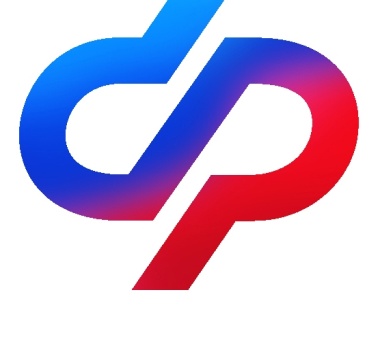 ОТДЕЛЕНИЯ ФОНДА ПЕНСИОННОГО И СОЦИАЛЬНОГО СТРАХОВАНИЯ РОССИЙСКОЙ ФЕДЕРАЦИИПО ВОЛГОГРАДСКОЙ ОБЛАСТИ                                           400001, г. Волгоград, ул. Рабоче-Крестьянская, 16      Официальный сайт Отделения СФР по Волгоградской области –  sfr.gov.ru/branches/volgograd/Более 22 тысяч волгоградцев получили проактивные уведомления о будущей пенсии
В этом году 22 107 жителей Волгоградской области получили уведомления о будущей пенсии, 9 951 из которых — мужчины, 12 156 — женщины. С помощью таких сообщений они узнали о заработанных ими пенсионных коэффициентах, размере предполагаемой пенсии, который рассчитан с учётом имеющихся стажа и баллов, а также о сумме пенсионных накоплений.Проактивные уведомления поступают в личный кабинет на портале "Госуслуги" раз в три года. Женщины получают такую информацию начиная с 40 лет, мужчины — с 45-ти.Информирование от СФР позволяет гражданам заранее оценить свои пенсионные права, проверить переданные работодателем в Социальный фонд сведения, а также, в случае необходимости, совершить действия, которые позволят изменить текущую ситуацию. Например, перейти на «белую» зарплату, чтобы учитывался стаж.Если гражданин, получив уведомление, обнаружит, что какие-либо данные отсутствуют, необходимо написать заявление на корректировку и предоставить в клиентскую службу СФР подтверждающие документы (трудовую книжку или справку с места работы).При отсутствии подтверждённой учётной записи на "Госуслугах" информацию о предполагаемом размере страховой пенсии по старости можно получить в любой клиентской службе волгоградского Отделения Социального фонда России.